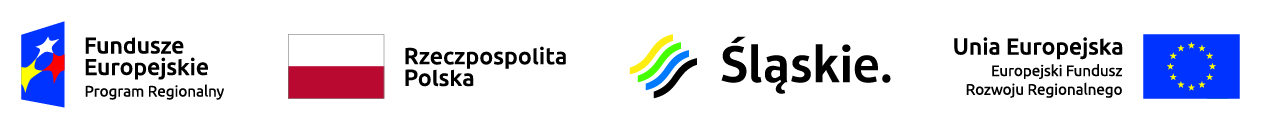 Zawiercie, 02.05.2019r.DZP/PN/37/2019Do wszystkich WykonawcówDotyczy: Dostawa mammografu w ramach projektu: „Poprawa jakości i dostępności do świadczeń zdrowotnych poprzez modernizację i doposażenie Szpitala Powiatowego w Zawierciu”.Zamawiający – Szpital Powiatowy w Zawierciu w odpowiedzi na pytania Wykonawców informuje:Pytanie nr 1Czy Zamawiający uzna za reakcję serwisu kontakt zdalny bądź telefoniczny?Odpowiedź: Tak, Zamawiający uzna za reakcję serwisu kontakt zdalny bądź telefoniczny, jednakże w przypadku nie usunięcia awarii w powyższy sposób Zamawiający wymaga podjęcia działań serwisowych do 48 godzin w dni robocze od momentu zgłoszenia awarii.Pytanie 2 Dotyczy Załącznika nr 5, Istotnych postanowień umowy § 8 ust. 1Zwracamy się z prośbą o zmniejszenie kary w przypadku opóźnienia w wykonaniu przez Sprzedającego wymienionych czynności do 0,5% wartości brutto przedmiotu umowy. Zwracamy uwagę, że kara powinna mieć charakter jedynie dyscyplinujący, a nie zarobkowy. Wyjaśniamy, że w umowach na dostawy sprzętu medycznego, w przypadkach j. w. powszechnie przyjmowane są kary od 0,1% do max 0,5% wartości brutto przedmiotu umowy za każdy dzień zwłoki. Natomiast kara określona przez Zamawiającego zdecydowanie przewyższa ewentualne straty, które by poniósł w związku z opóźnieniem dostawy i instalacji aparatu.Odpowiedź: Nie, Zamawiający nie wyraża zgody i podtrzymuje zapisy SIWZ.Pytanie 3 Dotyczy Załącznika nr 5, Istotnych postanowień umowy § 8 ust. 2Prosimy o obniżenie kary do 10%. Zwracamy uwagę, iż kara określona prze Zamawiającego jest rażąco wysoka.Odpowiedź: Nie, Zamawiający nie wyraża zgody i podtrzymuje zapisy SIWZ.Pytanie 4 Dotyczy Załącznika nr 5, Istotnych postanowień umowy § 8 ust. 2Mając na uwadze tzw. równe traktowanie Stron, a tym samym zabezpieczenie interesów także Wykonawcy, prosimy o określenie kary, dla Zamawiającego, w wysokości, jak dla Wykonawcy, za odstąpienie od umowy przez Strony, z przyczyn leżących po stronie Zamawiającego.W związku z powyższym prosimy o zaakceptowanie powyższej propozycji.Odpowiedź: Nie, Zamawiający nie wyraża zgody i podtrzymuje zapisy SIWZ.Pytanie 5W związku z tym, ze złożenie wniosku do Sanepidu wymaga dokumentów będących w posiadaniu Zamawiającego/ Użytkownika, w tym m.in: program zapewnienia jakości, program szkolenia pracowników w zakresie bezpieczeństwa jądrowego i ochrony radiologicznej, zakładowy plan postępowania awaryjnego, projekt pracowni lub gabinetu (rzuty pomieszczeń) oraz wentylacji (zatwierdzony przez Sanepid przy uzgadnianiu dokumentacji projektowej), instrukcję pracy z aparatem mammograficznym ustalającą szczegółowe zasady postępowania w zakresie ochrony radiologicznej pracowników i pacjentów, rozumiemy i jednocześnie prosimy o potwierdzenie, że Zamawiający przekaże Wykonawcy powyższe dokumenty, celem skomplementowania wniosku doSanepidu w ciągu 5 dni od daty zawarcia umowy?Odpowiedź: Zamawiający przekaże Wykonawcy dokumenty wymagane, celem uzyskania decyzji Sanepid w terminie niezbędnym do uzyskania tej decyzji.Pytanie 6 Dotyczy Załącznika nr 5, Istotnych postanowień umowy § 3 ust. 2)Zwracamy się z prośbą o udostępnienie protokołu z pomiaru wentylacji w pomieszczeniu do mammografii.Odpowiedź: Zamawiający dysponuje ogólnymi protokołami poprawności działania wentylacji dla poszczególnych pawilonów szpitala (w tym pawilonu B). Zamawiający przekaże w/w dokumenty Wykonawcy wyłonionemu w postępowaniu.